Завдання для підготовки до МКР 2Практичні завданняЗавдання 1. Визначте роздрібний товарооборот, товарообіг за день торгівлі, товарообіг на одного працівника, товарообіг на 1 м. кв. торговельного залу, використовуючи дані: товарні запаси на початок періоду 1250 тис. грн., товарні запаси на кінець періоду 70 тис. грн., площа торговельного залу 100 м. кв., кількість працівників 30 осіб, 340 торговельних днів. Завдання 2. Підприємство реалізує продукцію рентабельністю 20 % щодо собівартості. Собівартість продукції становить 17 грн. Товар реалізується за однорівневим каналом розподілу. Торгова націнка роздрібної торгівлі 35 % (торгова націнка сформована з урахуванням витрат і прибутку підприємства роздрібної торгівлі). Необхідно визначити:відпускну ціну виробника;відпускну ціну роздрібного торговця.  Завдання 3. Визначити вантажообіг, при якому підприємство однаково влаштовує мати власний чи користуватися послугами найманого складу, за даними табл. 1.Таблиця 1 Дані для розрахунку витрат на зберіганняТаблиця 2Результати розрахунку витрат на зберіганняМетодичні рекомендації:1. Витрати на вантажопереробку на власному складі (F1) визначимо за формулою:F1 = ВПВ  TВитрати на зберігання на власному складі визначаємо за формулою F3 = F1 +F2,де F2 – умовно-постійні витрати власного складу, у.о./рік.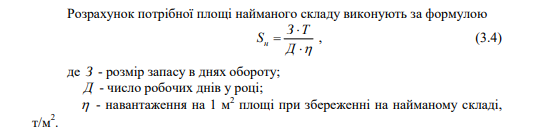 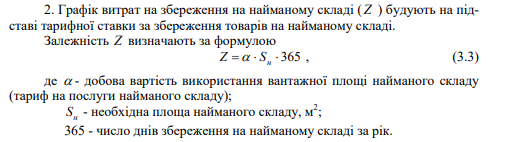 Завдання 4. Виробник здійснює збут товарів трьом оптовим покупцям на загальну суму 1300 000 грн. відповідно до рознарядки. 1-й покупець отримує 50 %, 2-й - 30 %, 3-й - 20 %. Відповідно до угоди торговельна знижка на товар 1-му покупцеві - 6 %, 2-му - 5 %, 3-му - 3 %. Визначте суму доходу кожного покупця.Завдання 5. Перед підприємством стоїть завдання визначити оптимальну кількість агентів, які будуть особисто пропонувати товар споживачеві. Уявімо, що підприємство випускає 3 види продукції: комбайни, двигуни та зварювальні апарати. За 1 рік фірма отримує 300, 1000 та 2000 замовлень на кожний товар відповідно. Для успішного та ефективного продажу комбайна потрібно забезпечити 25 викликів агента, двигуна – 10 викликів, зварювального апарата – 5 викликів. Виходячи із специфіки роботи один торговий агент може обслужити 500 викликів в рік. Зробіть відповідні розрахунки.Завдання 6. Визначте ефективність брокерської діяльності (рівень прибутку на вкладений капітал, %), якщо рівень прибутку, який отримала брокерська контора 1200 тис. грн., сума вкладеного капіталу у посередницьку діяльність становить 7900 тис. грн.Методичні рекомендації: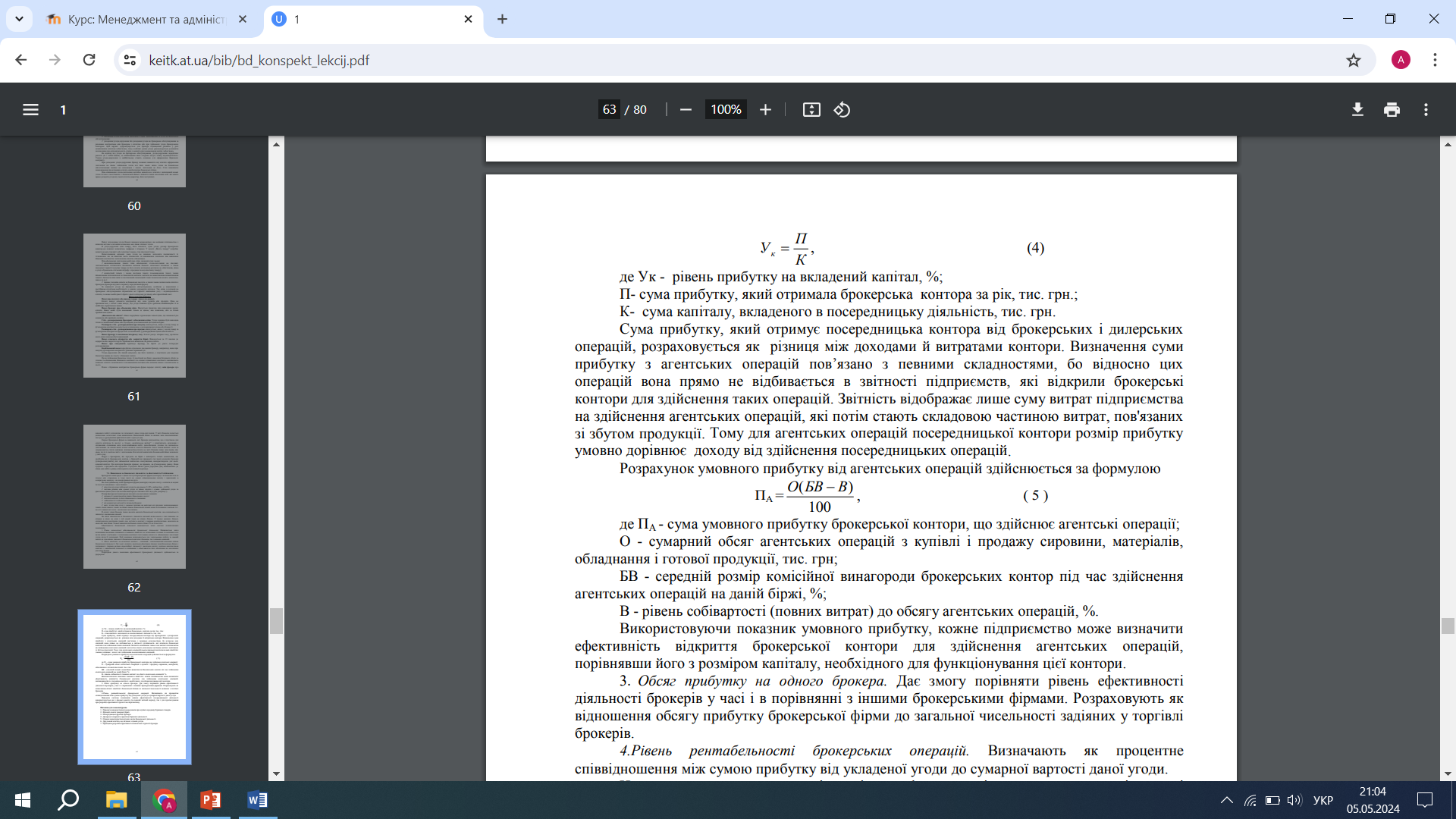 Завдання 7. Визначте умовний прибуток від агентських операцій посередницької контори, якщо сумарний обсяг агентських операцій становить 6700 тис. грн., середній розмір комісійної винагороди становить 40 %, рівень собівартості до обсягу агентських операцій становить 18 %.Методичні рекомендації:Завдання 7. Розрахуйте роздрібну ціну продукції виходячи з таких даних:• собівартість — 50 грн;• рентабельність — 25 % до собівартості;• витрати посередницької організації — 10 грн; прибуток посередницької організації 7 грн; витрати роздрібного торговця 12 грн; прибуток роздрібного торговця 9 грн;• ПДВ — 20 %.Завдання 8. Підприємство виготовляє і реалізує продукт. Ціна реалізації одиниці продукції становить 300 грн.; змінні витрати на одиницю – 100 грн.; постійні витрати – 550000 грн. Виручка від реалізації 100000 грн. Дайте оцінку положення фірми та допустимого рівня ризику, виходячи з критичного обсягу виробництва у натуральному і вартісному вираженні. Зробіть висновки.Визначте:1. Точку беззбитковості у натуральному і вартісному вираженні;2. Обсяг реалізації, необхідний для отримання прибутку в розмірі 21000 грн. 3. Обсяг реалізації, необхідний для забезпечення прибутку в розмірі 50000 грн.Методичні рекомендації:Точка беззбитковості у вартісному виразі називається поріг рентабельності, розраховується таким чином.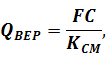 де QBEP – точка беззбитковості у вартісному виразі;FC – постійні витрати;КСМ– коефіцієнт маржинального доходу.Розрахунок коефіцієнта маржинального доходу являє собою відношення такого доходу до виручки: КМД = (Дохід – Змінні витрати) / Дохід; Такий коефіцієнт показує, яка в виручці частка, яка йде на забезпечення прибутку та покриття постійних витрат.Рівень беззбитковості (коефіцієнт безпеки)= (ЧДф-Чдбез)/ ЧДфПоказникРозмірністьЗначення1. Питома вартість вантажопереробки на власному складіу.о./т5,12. Умовно-постійні витрати власного складуу.о./рік430003. Тариф на послуги найманого складуу.о. за 1 м2 на добу0,74. Розмір запасу в днях обігу Днів525. Кількість робочих днів на рікДнів3006. Навантаження на 1 м2 площі при зберіганні на найманому складіт/м21,9ПоказникЗначення показника при різному вантажообігу  (T, т/рік)Значення показника при різному вантажообігу  (T, т/рік)Значення показника при різному вантажообігу  (T, т/рік)Значення показника при різному вантажообігу  (T, т/рік)Значення показника при різному вантажообігу  (T, т/рік)ПоказникТ = 1000Т = 3000Т = 5000Т = 7000Т = 90001. Витрати на вантажопереробку на власному складі2. Витрати на зберігання на власному складі3. Необхідна площа найманого складу4. Витрати на зберігання на найманому складі